РЕШЕНИЕ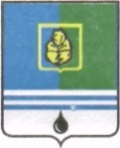 ДУМЫ ГОРОДА КОГАЛЫМАХанты-Мансийского автономного округа - ЮгрыОт «24» сентября 2018г.							№225-ГД От «___»_______________20___г.                                                             №_______ О внесении изменений в решение Думы города Когалымаот 26.10.2016 №11-ГДВ соответствии с Уставом города Когалыма, рассмотрев изменения в решение Думы города Когалыма от 26.10.2016 №11-ГД «О Регламенте Думы города Когалыма», Дума города Когалыма РЕШИЛА:1. Внести в решение Думы города Когалыма от 26.10.2016 №11-ГД «О Регламенте Думы города Когалыма» (далее – решение) следующие изменения:1.1. В главе 2 приложения к решению:1.1.1. пункты 3, 8 статьи 8 после слова «председателей» дополнить словами «и заместителей председателей»;1.1.2. пункт 1 статьи 11 изложить в следующей редакции:«1. Основной формой работы комиссий, рабочих групп является заседание, созывает и проводит которое председатель или заместитель председателя комиссии, руководитель рабочей группы. В отсутствие руководителя рабочей группы - один из ее членов по поручению руководителя рабочей группы.»;1.1.3. пункты 3, 7 статьи 11 после слова «председатель» дополнить словами «или заместитель председателя» в соответствующих падежах;1.1.4. в пункте 2 статьи 17 слова «председателя соответствующей комиссии» заменить словами «председателя или заместителя председателя соответствующей комиссии».2. Опубликовать настоящее решение в газете «Когалымский вестник».ПредседательДумы города Когалыма                                                     А.Ю.Говорищева